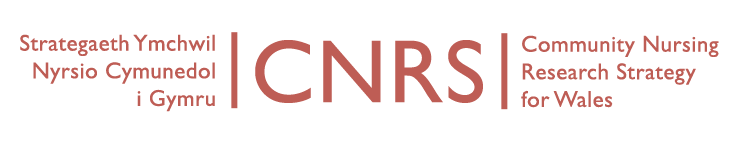 Wednesday, 6th January 2016, 11-1
Board MeetingVenue: University of South Wales, Aneurin Bevan Building, Room AB115, Lower Glyn Taf Campus, Pontypridd CF37 4BD.Directions: http://findaroom.southwales.ac.uk/rooms/gtab115Video conferencing IP address: 194.83.178.242AGENDA Attending: Sian Bolton (PHW, in place of Rhiannon Beumount-Wood), Lindsey Peddle (Acting Team Leader/Operational Manager for Cardiff Flying Start – attending in place of Jane Imperato), Anthony Porter (ABM ULHB, attending in place of Tanya Spriggs), Caroline Williams (Hywel Dda UHB)Videoconference: Jayne Sankey (BCUHB), has not reconfirmed
Dialling in: Marie Lewis (Powys THB), dialling in at 11:30amApologies: Judith Carrier (CU), Jane Imperato (Cardiff & Vale UHB), Adrian Jones (BCUHB), Janet Quarmby (BCUHB), Anthony Porter (ABM ULHB), Tanya Spriggs (ABM ULHB), Jean White (WG), Welcome and Introductions (Apologies)Notes of last meeting held 14th October 2015Matters arisingJoanna Briggs InstituteReport on Coordinator activity this quarter (CW)CNRS updatesCNRS Portfolio Studies Developing Industry ResearchBevan CommissionFuture projects or CollaborationsCNRS Research themes and leads: Organisational change and service redesignNursing rolesSkill mixEvidence and outcomesEducation and developmentLong-term careOccupational healthPatient safetyPatient and user perspectivesNext CNRS conference – 2016 (bi-annual)AOBDates of next meetings: 13 April 2016, 11-1, University of South Wales.